Ms. White’s Class Supply List 2022-2023Dry Erase Markers  Hand Sanitizer    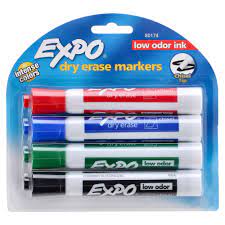 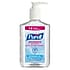 Lysol   construction paper 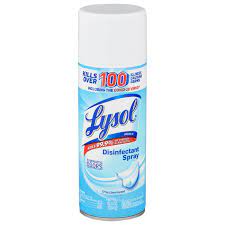 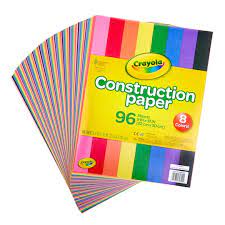 Baby wipes   glue sticks   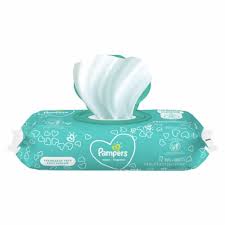 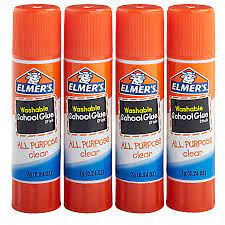 liquid glue    Tissues  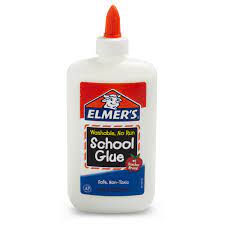 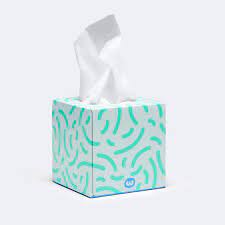 Pocket Folder  Composition Notebook 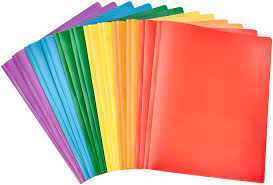 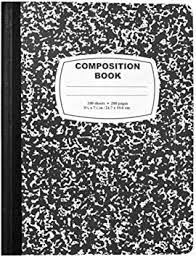 Lista de útiles escolares de la Sra. White 2022-2023marcadores de borrado en seco Desinfectante de manosLysol   papel de construcción pegamentotoallitas de bebé pegamento liquido Pañuelos carpeta     Cuaderno de composición